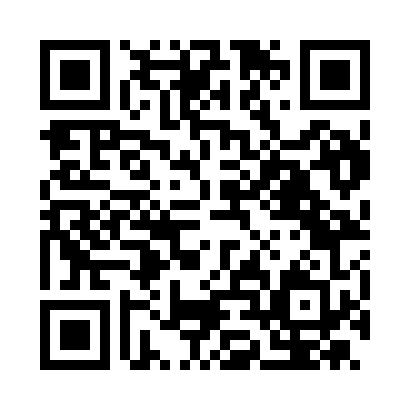 Prayer times for Armenzano, ItalyMon 1 Apr 2024 - Tue 30 Apr 2024High Latitude Method: Angle Based RulePrayer Calculation Method: Muslim World LeagueAsar Calculation Method: HanafiPrayer times provided by https://www.salahtimes.comDateDayFajrSunriseDhuhrAsrMaghribIsha1Mon5:136:511:135:427:369:082Tue5:116:491:135:437:379:103Wed5:096:471:125:447:389:114Thu5:066:451:125:457:399:125Fri5:046:441:125:467:419:146Sat5:026:421:115:467:429:157Sun5:006:401:115:477:439:178Mon4:586:391:115:487:449:189Tue4:566:371:115:497:459:2010Wed4:546:351:105:497:469:2111Thu4:526:331:105:507:489:2312Fri4:506:321:105:517:499:2413Sat4:486:301:105:527:509:2614Sun4:466:281:095:527:519:2715Mon4:446:271:095:537:529:2916Tue4:426:251:095:547:539:3117Wed4:406:241:095:557:559:3218Thu4:376:221:085:557:569:3419Fri4:356:201:085:567:579:3520Sat4:336:191:085:577:589:3721Sun4:316:171:085:587:599:3922Mon4:296:161:085:588:009:4023Tue4:276:141:075:598:029:4224Wed4:256:131:076:008:039:4325Thu4:236:111:076:008:049:4526Fri4:216:101:076:018:059:4727Sat4:196:081:076:028:069:4828Sun4:176:071:076:028:079:5029Mon4:156:051:076:038:089:5230Tue4:136:041:066:048:109:53